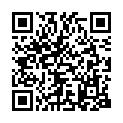 ссылка на документ(редакция № 4 на 17 февраля 2015 г.)МИНИСТЕРСТВО ФИНАНСОВ ПРИДНЕСТРОВСКОЙ МОЛДАВСКОЙ РЕСПУБЛИКИПРИКАЗот 30 августа 2010 г.
№ 155Об утверждении Инструкции "О порядке декларирования совокупного годового дохода физическими лицами"В соответствии с Законом Приднестровской Молдавской Республики от 28 декабря 2001 года № 87-З-III "О подоходном налоге с физических лиц" (САЗ 01-53) с изменениями и дополнениями, внесенными законами Приднестровской Молдавской Республики от 2 августа 2002 года № 179-ЗИД-III  (САЗ 02-31), от 2 августа 2002 года № 180-ЗИД-III (САЗ 02-31), от 5 августа 2002 года № 181-ЗИ-III  (САЗ 02-32), от 28 сентября 2002 года № 194-ЗИД-III (САЗ 02-39), от 31 октября 2002 года № 201-ЗИ-III  (САЗ 02-44), от 8 апреля 2003 года № 262-ЗИД-III (САЗ 03-15), от 26 сентября 2003 года № 335-ЗИД-III (САЗ 03-39), от 25 сентября 2004 года № 472-ЗИД-III (САЗ 04-39), от 29 декабря 2004 года № 510-ЗИД-III  (САЗ 05-1), от 14 февраля 2005 года № 536-ЗД-III (САЗ 05-8), от 12 мая 2005 года № 567-ЗИ-III (САЗ 05-20), от 30 июня 2005 года № 588-ЗД-III  (САЗ 05-27), от 9 августа 2005 года № 622-ЗД-III (САЗ 05-33), от 29 сентября 2005 года № 633-ЗИД-III (САЗ 05-40), от 30 июня 2006 года № 54-ЗИД-IV (САЗ 06-27), от 29 сентября 2006 года № 92-ЗИД-IV  (САЗ 06-40), от 29 сентября 2006 года № 98-ЗИ-IV (САЗ 06-40), от 30 ноября 2006 года № 127-ЗИ-IV (САЗ 06-49), от 19 января 2007 года № 162-ЗИ-IV  (САЗ 07-4), от 17 июля 2007 года № 255-ЗИ-IV (САЗ 07-30), от 26 сентября 2007 года № 296-ЗИ-IV (САЗ 07-40), от 27 сентября 2007 года № 302-ЗИД-IV (САЗ 07-40), от 27 сентября 2007 года № 308-ЗИ-IV  (САЗ 07-40), от 15 апреля 2008 года № 445-ЗИД-IV (САЗ 08-15), от 26 сентября 2008 года № 546-ЗИД-IV (САЗ 08-38), от 26 сентября 2008 года № 542-ЗД-IV (САЗ 08-38), от 14 января 2009 года № 644-ЗД-IV (САЗ 09-3), от 26 января 2009 года № 657-ЗД-IV (САЗ 09-5), от 24 марта 2009 года № 691-ЗД-IV (САЗ 09-13), от 23 сентября 2009 года № 863-ЗИ-IV (САЗ 09-39), от 23 ноября 2009 года № 905-ЗИД-IV (САЗ 09-48), от 11 декабря 2009 года № 911-ЗД-IV, и Законом Приднестровской Молдавской Республики от 26 сентября 2008 года № 557-З-IV "Об индивидуальном предпринимательском патенте" (САЗ 08-38) с изменениями и дополнениями, внесенными законами Приднестровской Молдавской Республики от 15 мая 2009 года № 755-ЗД-IV (САЗ 09-20), от 4 августа 2009 года № 824-ЗД-IV  (САЗ 09-32), от 12 августа 2009 года № 845-ЗИД-IV  (САЗ 09-33), от 13 августа 2009 года № 846-ЗД-IV (САЗ 09-33), от 21 октября 2009 года № 891-ЗД-IV (САЗ 09-43), от 30 октября 2009 года № 897-ЗИД-IV (САЗ 09-44), от 7 июня 2010 года № 96-З-IV (САЗ 10-23), от 22 июля 2010 года № 143-ЗИ-IV (САЗ 10-29), приказываю:1. Утвердить Инструкцию "О порядке декларирования совокупного годового дохода физическими лицами" согласно Приложению к настоящему Приказу.2. Считать утратившими силу Приказ Министерства финансов Приднестровской Молдавской Республики от 5 декабря 2007 года № 354 "Об утверждении Инструкции "О порядке декларирования совокупного годового дохода физическими лицами" (рег. № 4232 от 11 января 2008 года) (САЗ 08-1) с дополнением, внесенным Приказом Министерства финансов Приднестровской Молдавской Республики от 19 декабря 2008 года № 245 (рег. № 4679 от 14 января 2009 года) (САЗ 09-3).Ретроспектива изменений пункта 3:Редакция 2 - Приказ Министерства финансов ПМР от 10.10.11 № 177 (САЗ 11-46).3. Настоящий Приказ вступает в силу со дня, следующего за днем официального опубликования и распространяет свое действие на правоотношения, возникающие в связи декларированием доходов, полученных физическими лицами в 2010 году и последующих годах.МИНИСТР И. МОЛОКАНОВА
г. Тирасполь
30 августа 2010 г.
№ 155
Ретроспектива изменений Приложения:Редакция 2 - Приказ Министерства финансов ПМР от 10.10.11 № 177 (САЗ 11-46).Приложение
к Приказу Министерства финансов
Приднестровской Молдавской Республики
от 30 августа 2010 г. № 155

ИНСТРУКЦИЯ
О порядке декларирования совокупного годового дохода физическими лицами

1. ОБЩИЕ ПОЛОЖЕНИЯ
1. Декларирование совокупного годового дохода в обязательном порядке производят:а) физические лица, в том числе индивидуальные предприниматели - по доходам, не связанным с осуществлением индивидуальной предпринимательской деятельности - с доходов которых в налоговом периоде удержан подоходный налог и годовой доход которых, превышает законодательно установленный предел;б) физические лица, в том числе индивидуальные предприниматели - по доходам, не связанным с осуществлением индивидуальной предпринимательской деятельности - получившие в налоговом периоде доходы, с которых не был удержан подоходный налог, в том числе:1) физические лица, осуществившие в отчетном периоде отчуждение имущества, принадлежащего им на праве собственности, либо получившие имущество в порядке дарения и не обратившиеся в течение отчетного периода в налоговые органы по вопросу исчисления подоходного налога;2) физические лица - налоговые резиденты Приднестровской Молдавской Республики, получившие доходы от источников, находящихся за пределами Приднестровской Молдавской Республики;в) физические лица, осуществляющие частную нотариальную деятельность, независимо от суммы полученного дохода;г) физические лица, осуществляющие адвокатскую деятельность, независимо от суммы полученного дохода.Иные физические лица имеют право предоставлять в добровольном порядке налоговую декларацию, в том числе в случаях, когда в течение налогового периода не были предоставлены в полном объеме стандартные, социальные, имущественные и профессиональные налоговые вычеты, предусмотренные действующим налоговым законодательством Приднестровской Молдавской Республики.Декларации о доходах (далее - декларация) физические лица подают по форме согласно Приложению № 1 к настоящей Инструкции.2. Декларация представляется в территориальную налоговую инспекцию по месту постоянного жительства налогоплательщика не позднее 1 апреля года, следующего за отчетным. Декларация предоставляется непосредственно самим физическим лицом либо доверенным лицом на основании доверенности в порядке, установленном действующим гражданским законодательством Приднестровской Молдавской Республики.Индивидуальные предприниматели, заключившие договор о совместной деятельности, а также осуществляющие деятельность в форме семейного предпринимательства, представляют в налоговые органы налоговую декларацию одновременно. При этом дополнительно к общей книге учета хозяйственных операций подлежит предоставлению в налоговые органы договор о совместной деятельности. Лица, осуществляющие деятельность в форме семейного предпринимательства, в случае внесения в течение отчетного периода изменений в ранее представленное в налоговые органы соглашение о создании семейного предпринимательства предоставляют нотариально заверенную копию документа, подтверждающего внесение таких изменений.Кроме того, индивидуальные предприниматели, заключившие договор о совместной деятельности, а также осуществляющие деятельность в форме семейного предпринимательства, одновременно с декларацией представляют в налоговые органы документы, подтверждающие общие доходы и расходы участников договора.Организации вправе представлять декларации по налогоплательщикам, состоящим в их штате на постоянной основе. Доходы, полученные данными работниками от иных источников выплат, отражаются в декларации самим налогоплательщиком.Непредставление декларации физическим лицом, в том числе индивидуальным предпринимателем - по доходам, не связанным с осуществлением индивидуальной предпринимательской деятельности в указанный срок понимается как заявление налогоплательщика о непревышении суммы полученного годового дохода указанных пределов и об уплате подоходного налога в полном объеме.При прекращении в течение календарного года деятельности, доходы от которой подлежат налогообложению, лицами, для которых в обязательном порядке предусмотрено предоставление декларации, и выезде этих лиц за пределы территории Приднестровской Молдавской Республики на постоянное место жительства, декларация о доходах, фактически полученных за период их пребывания в текущем году на территории Приднестровской Молдавской Республики, предоставляется налогоплательщиком либо доверенным лицом не позднее, чем за 7 дней до выезда за пределы Приднестровской Молдавской Республики на постоянное место жительства.При этом физическое лицо обязано предоставить декларацию для исчисления подоходного налога в случае, если его доход, полученный в текущем году, превышает величину, определенную путем деления установленного предела годового дохода на 12 и умножения на количество полных месяцев пребывания физического лица на территории Приднестровской Молдавской Республики в текущем году, а также в случае получения доходов за период пребывания физического лица на территории Приднестровской Молдавской Республики в текущем году, с которых не был удержан подоходный налог.Основанием для определения суммы дохода при предоставлении декларации является справка о фактически полученном физическим лицом доходе за период его пребывания в текущем году на территории Приднестровской Молдавской Республики, выданная работодателем, либо иные документы, подтверждающие факт получения физическим лицом дохода от юридических и (или) физических лиц (копии заключенных договоров гражданско-правового характера, выписка из банка, расчетные, платежные документы, имеющиеся в распоряжении налогоплательщика, а также иные аналогичные документы).В случае получения дохода в результате осуществления работ, оказания услуг физическим лицом без оформления соответствующих договоров, сумма дохода носит заявительный характер без предоставления подтверждающих документов. При этом ответственность за подлинность, а также полноту предоставленных сведений несет налогоплательщик.Исключен(-а)Исключен(-а)3. Для исполнения возложенных законодательством обязанностей физические лица должны обратиться за бланком декларации в территориальные налоговые инспекции по месту жительства либо в бухгалтерию организации, в штате которой работник состоит на постоянной основе. При этом организации, в штате которых работник состоит на постоянной основе, обеспечиваются бланками деклараций согласно представленному списку работников.Плата за предоставление бланка декларации не взимается.4. В декларации физические лица указывают все полученные ими в течение года доходы с расшифровкой источников их получения (доходы, полученные по основному и не основному месту работы, иные доходы), налоговые вычеты и суммы уплаченного в течение года налога.При этом физические лица, получающие государственные пособия, включая пенсии по возрасту, предоставляют декларацию в случае получения дополнительного дохода от иных источников выплаты.5. В состав совокупного годового дохода включаются доходы в денежной, натуральной и иной форме, полученные как на территории Приднестровской Молдавской Республики, так и за ее пределами.Организации обязаны выдавать физическим лицам справки о суммах начисленного за календарный год дохода и суммах удержанного с этого дохода подоходного налога. Указанную справку о доходах за отчетный календарный год физические лица, декларирующие свои доходы, прилагают к декларации, представляемой ими в территориальную налоговую инспекцию по месту жительства.Сведения о доходах, полученных по месту основной и не основной работы, заполняются бухгалтерами или лицами, осуществляющими начисление заработной платы организаций, являющихся источником выплаты таких доходов, в течение 5 дней со дня подачи налогоплательщиком декларации в бухгалтерию. Данные сведения заверяются подписью руководителя и печатью организации.Территориальная налоговая инспекция в течение 30 дней с момента подачи декларации проверяет достоверность указанных в ней сведений.При этом в целях правильного налогообложения налогоплательщик обязан предъявить налоговым органам все документы (их копии) и пояснения, связанные с исчислением налога, правом на льготы и уплатой налогов.Решение, вынесенное территориальной налоговой инспекцией по сданной налогоплательщиком декларации, отраженное в пункте "5. По результатам проведения налоговым органом проверки декларации о доходах за 20__ г. Установлено:..." раздела III "Расчет суммы налога" декларации о доходах, доводится налоговой инспекцией до сведения налогоплательщиков в виде "уведомлений" по форме, согласно приложениям № 2, 3 к настоящей Инструкции. При необходимости, территориальная налоговая инспекция вправе включить в них необходимые дополнительные сведения. Индивидуальным предпринимателям, осуществляющим помесячную выборку патента, возможно вручение уведомлений при очередном продлении срока действия патента.В случае, если на момент вынесения территориальной налоговой инспекцией решения по сданной декларации, налогоплательщиком уплачены исчисленные по данной декларации суммы налогов в полном объеме, то уведомление данному лицу не направляется.Ретроспектива изменений пункта 6:Редакция 2 - Приказ Министерства финансов ПМР от 10.10.11 № 177 (САЗ 11-46).6. Уплата налога, доначисленного по налоговым декларациям, производится не позднее, чем через 30 дней с момента вынесения решения налогового органа по такой декларации.Ретроспектива изменений пункта 7:Редакция 2 - Приказ Министерства финансов ПМР от 10.10.11 № 177 (САЗ 11-46).7. При обнаружении налогоплательщиком в поданной в территориальную налоговую инспекцию декларации неотражения или неполноты отражения сведений, влияющих на определение облагаемого дохода, а равно ошибок, приводящих к занижению суммы налога, подлежащей уплате, он вправе в месячный срок, со дня подачи декларации внести дополнения и изменения путем подачи заявления с приложением к нему листов декларации, в которые внесены изменения.Если заявление о дополнении и изменении декларации предоставляется до истечения срока подачи декларации, она считается поданной в день подачи данного заявления.Если заявление о дополнении и изменении налоговой декларации подается после истечения срока подачи декларации, но до истечения срока уплаты налога, то налогоплательщик освобождается от ответственности за нарушение порядка декларирования годового дохода при условии, что указанное заявление было подано до момента, когда территориальная налоговая инспекция сообщила налогоплательщику об обнаружении обстоятельств неотражения или неполноты отражения сведений в представленной декларации.Если заявление о дополнении и изменении декларации предоставляется после истечения срока подачи декларации и срока уплаты налога, то налогоплательщик освобождается от ответственности за нарушение порядка декларирования годового дохода, при условии, что указанное заявление налогоплательщик подал до момента, когда территориальная налоговая инспекция сообщила налогоплательщику об обнаружении обстоятельств неотражения или неполноты отражения сведений в представленной декларации, при условии, что до подачи такого заявления налогоплательщик уплатил недостающую сумму налога и соответствующие ей пени.Если обнаруженные обстоятельства неотражения или неполноты отражения сведений в представленной декларации не повлекли занижения сумм налога, подлежащего уплате, то налогоплательщик вправе в течение 5 дней с момента сообщения налоговыми органами о данных ошибках, внести дополнения и изменения путем подачи заявления с приложением к нему листов декларации, в которые внесены изменения.Доплата в бюджет налога производится на основании платежного извещения, вручаемого налогоплательщику территориальной налоговой инспекцией.Возврат (зачет) из бюджета сумм излишне уплаченного налога осуществляется по заключению территориальной налоговой инспекции на основании заявления налогоплательщика в соответствии с действующим законодательством Приднестровской Молдавской Республики.Если налогоплательщик имеет основное место работы, то территориальная налоговая инспекция выдает данному налогоплательщику справку об излишне уплаченной сумме подоходного налога, подлежащей зачету в счет уплаты предстоящих платежей либо о необходимости внесения в бюджет суммы доначисленного подоходного налога. Данная справка подписывается начальником территориальной налоговой инспекции, заверяется печатью территориальной налоговой инспекции и передается через налогоплательщика для исполнения в организацию, являющуюся для него основным местом работы. Организация на основании полученной справки осуществляет зачет либо доначисление сумм подоходного налога по итогам декларирования, при исчислении подоходного налога с дохода, выплаченного налогоплательщику в данной организации. Сумма доначисленного подоходного налога подлежит перечислению физическим лицом в течение 30 дней с момента вынесения решения налогового органа, в бюджеты в соответствии с нормативами отчислений, установленными законом о бюджете Приднестровской Молдавской Республики на соответствующий год, за который производится доначисления.В случае, когда сумма налоговых вычетов превышает сумму заработной платы налогоплательщика, в связи с чем по основному месту работы налогоплательщика не представляется возможным произвести зачет сумм уплаченного налога по итогам декларирования на основании представленной справки территориальной налоговой инспекции, налогоплательщику необходимо обратиться в адрес территориальной налоговой инспекции, выдавшей справку, с соответствующим заявлением и письмом организации, о невозможности произведения зачета сумм уплаченного налога.8. За нарушение порядка декларирования годового дохода физические лица и предприниматели без образования юридического лица несут ответственность в соответствии с действующим законодательством Приднестровской Молдавской Республики.2. ТРЕБОВАНИЯ К ПОРЯДКУ ЗАПОЛНЕНИЯ ДЕКЛАРАЦИЙ
9. Декларация заполняется шариковой или перьевой ручкой черным или синим цветом, или с применением компьютерной техники.Сотрудником территориальной налоговой инспекции заполняются все поля с пометкой "По данным налогового органа".Гражданин вправе самостоятельно снять копию с представляемой декларации и заверить ее подписью сотрудника территориальной налоговой инспекции с указанием даты сдачи декларации.При принятии деклараций территориальным налоговым инспекциям запрещается требовать от граждан указания в них дополнительной информации, не предусмотренной действующим законодательством Приднестровской Молдавской Республики.10. Форма декларации включает в себя три раздела, при заполнении которых необходимо руководствоваться порядком, предусмотренным пунктами 11-14 настоящей Инструкции.11. Общий раздел декларации.В данном разделе отражаются персональные данные о получателе дохода."Серия, номер документа" - указываются реквизиты документа, удостоверяющего личность. Если в документе отсутствует серия, то указывается только номер. При этом знак "N" не проставляется."проживающий по адресу" - указывается полный адрес постоянного места жительства на основании документа, удостоверяющего личность либо иного документа, подтверждающего адрес постоянного места жительства физического лица с указанием почтового индекса."Наличие банковского счета" - заполняется индивидуальными предпринимателями, частными нотариусами и адвокатами при наличии у них банковского счета.12. Раздел I декларации "Доходы и удержанные в течение налогового периода суммы подоходного налога".1) Пункт 1.1 декларации "Доходы, полученные от организаций и иных работодателей и удержанные суммы подоходного налога".В таблице данного пункта указываются все доходы, полученные по основному и не основному месту работы (указываются доходы, отражаемые в налоговой карточке) в виде заработной платы, премий и других денежных и натуральных выплат, доходы от работ по совместительству, по договорам гражданско-правового характера, в виде материальной помощи, подарков, призов, дивидендов, материальной выгоды и других доходов.Вначале указываются сведения о доходах, полученных по основному месту работы, а затем - сведения о доходах, полученных от иных источников. Название организации (предприятия, учреждения) указывается полностью, а если источник выплаты дохода - физическое лицо, то указывается его фамилия, имя, отчество. Если в течение отчетного года (в результате увольнения либо по иным причинам) было несколько мест основной работы, то в декларации указывается каждое из них.Основным местом работы считается организация, где ведется трудовая книжка работника.Сведения о доходах отражаются в декларации на основании данных, отраженных в налоговой карточке по учету доходов и подоходного налога, справок о доходах, которые выдаются физическим лицам организациями (предприятиями, учреждениями) и иными работодателями, а также на основании учетных данных самого физического лица. Суммы совокупного дохода и исчисленного налога берутся из соответствующих полей налоговой карточки.В итоговых полях отражаются соответственно общие суммы дохода, полученного гражданином в течение года от всех источников дохода, и исчисленного подоходного налога.2) Пункт 1.2 декларации "Доходы, которые в соответствии с Законом Приднестровской Молдавской Республики от 28 декабря 2001 года № 87-З-III "О подоходном налоге с физических лиц"  (САЗ 01-53), частично включаются в совокупный облагаемый доход".В таблице пункта 1.2 отражаются суммы доходов, полученные от источников выплаты, указанных в таблице пункта 1.1, частично не включенные в совокупный облагаемый доход в соответствии с действующим законодательством Приднестровской Молдавской Республики (материальная помощь, подарки, призы, все виды компенсационных выплат и другое).3) Пункт 1.3 декларации "Доходы, которые в соответствии с Законом Приднестровской Молдавской Республики от 28 декабря 2001 года № 87-З-III "О подоходном налоге с физических лиц"  (САЗ 01-53) полностью не включаются в совокупный облагаемый доход".В таблице данного пункта отражаются суммы доходов, полученные от источников выплаты, указанных в таблице пункта 1.1 декларации, полностью не включенные в совокупный облагаемый доход в соответствии с действующим законодательством Приднестровской Молдавской Республики. К таковым, в частности, относятся: пенсии, алименты, и другие выплаты, предусмотренные статьей 8 Закона Приднестровской Молдавской Республики от 28 декабря 2001 года № 87-З-III "О подоходном налоге с физических лиц" (САЗ 01-53).4) Пункт 1.4 декларации "Доходы, полученные в иностранных государствах или из иностранного государства, и уплаченные суммы подоходного налога".В таблице этого пункта указываются доходы, полученные гражданином в иностранном государстве или из иностранного государства в иностранной валюте, такие как:а) от выполнения любых видов работ на основе индивидуальных (личных) договоров с иностранными работодателями;б) от выполнения работ на основе договора, заключенного с организацией, образованной в соответствии с законодательством иностранного государства и зарегистрированной в общеустановленном порядке на территории Приднестровской Молдавской Республики, при условии выплаты дохода физическому лицу непосредственно данной организацией;в) доходы (рентные платежи, арендная плата и тому подобное), полученные от использования на территории иностранного государства движимого и недвижимого имущества, принадлежащего гражданам Приднестровской Молдавской Республики;г) дивиденды по акциям иностранных акционерных обществ, а также проценты по вкладам в иностранных банках, расположенных за пределами Приднестровской Молдавской Республики;д) другие доходы.Доход в иностранной валюте пересчитывается в рубли Приднестровской Молдавской Республики по курсу, установленному центральным банком Приднестровской Молдавской Республики для целей учета и отчетности, и действовавшему на дату получения дохода.В случае, когда доход получен в иностранной валюте, не покупаемой центральным банком Приднестровской Молдавской Республики, перерасчет в рубли производится путем перевода полученной валюты в конвертируемую валюту (валюту, покупаемую центральным банком Приднестровской Молдавской Республики) путем их прямого курсового соотношения или их курсового соотношения к рублю, если такое соотношение установлено.Если от одного и того же источника доход был получен неоднократно, то суммы дохода указываются отдельно на каждую дату получения.В колонке "сумма налога, уплаченная (удержанная) в иностранном государстве" указывается сумма налога, уплаченная (удержанная) с дохода в стране, где был выплачен или из которой был получен такой доход. Сумма налога указывается в той же валюте, в которой получен доход. Заполнение этой колонки производится только в том случае, если у налогоплательщика имеется заключение об уплате (удержании) налога с полученного дохода, заверенное налоговым или другим компетентным органом того государства, в котором или из которого получен доход. При отсутствии такого заключения соответствующее поле не заполняется.В колонке "сумма подоходного налога, принимаемая к зачету в Приднестровской Молдавской Республики" указывается фактически уплаченная (удержанная) сумма налога, но не выше суммы налога, исчисленной с полученного дохода в данной стране по ставкам, действовавшим в Приднестровской Молдавской Республики в отчетном году.5) Пункт 1.5 декларации "Доходы, полученные от осуществления частной нотариальной и адвокатской деятельности и суммы налогов, удержанные организациями в течение налогового периода".В таблице данного пункта колонка "сумма подоходного налога, удержанного организациями в течение налогового периода" заполняется только при наличии подтверждающего документа об удержании организацией суммы подоходного налога с выплаченной суммы дохода за оказанную услугу.Исключен(-а)Исключен(-а)6) Пункт 1.6 декларации "Иные виды доходов и суммы налогов, удержанные налоговыми органами и организациями".В таблице этого пункта указываются доходы, полученные:а) от реализации имущества, находившегося в личной собственности налогоплательщика, имущественные вычеты, предоставленные при совершении сделок купли - продажи имущества;б) в порядке дарения, предоставленные суммы льгот по сделкам дарения;в) сумма подоходного налога, удержанная территориальными налоговыми инспекциями и организациями.Также в таблице данного пункта указываются доходы, полученные от сумм авторских вознаграждений или вознаграждений за создание, исполнение или иное использование произведений науки, литературы и искусства, вознаграждений авторам открытий, изобретений и промышленных образцов, а также сумма подоходного налога, удержанная организациями с данных выплат. При этом данные виды доходов отражаются в случае, если их выплата осуществлялась организациями, не являющимися основным местом работы для налогоплательщиков, по которым налоговая карточка данным работодателем не ведется.Ретроспектива изменений пункта 13:Редакция 2 - Приказ Министерства финансов ПМР от 10.10.11 № 177 (САЗ 11-46).13. Раздел II декларации "Расчет облагаемого дохода".1) Пункт 1 "Расчет дохода, облагаемого подоходным налогом с учетом предоставляемых налоговых вычетов.В таблице пункта 1 производится расчет облагаемого подоходным налогом дохода с учетом предоставления налоговых вычетов по видам, установленным действующим налоговым законодательством Приднестровской Молдавской Республики.Таблица заполняется физическими лицами, являющимися резидентами Приднестровской Молдавской Республики, самостоятельно.В строке 1 таблицы пункта 1 указывается сумма совокупного дохода (выручки) по видам источников выплаты дохода, в том числе с разбивкой по месяцам (доходы по основному месту работы указываются в соответствии с налоговой карточкой).При этом доход (выручка) подлежит уменьшению на сумму уплаченных в этом налоговом периоде обязательных страховых взносов.Предоставление налоговых вычетов осуществляется в порядке, определенном действующим налоговым законодательством Приднестровской Молдавской Республики.Физические лица, которым в течение года налоговые вычеты не предоставлялись или были предоставлены в меньшем размере, чем предусмотрено действующим законодательством Приднестровской Молдавской Республики, предоставляют вместе с декларацией заявление и документы, подтверждающие право на получение налоговых вычетов, на основании которых сотрудник территориальной налоговой инспекции производит расчет (перерасчет) сумм налоговых вычетов, причитающихся налогоплательщику.Предоставленные в течение года налоговые вычеты отражаются в соответствующих строках 4-7 таблицы данного пункта на основании сведений, указанных в налоговой карточке, отчетов организаций.Если в течение года полученная сумма дохода была меньше установленного законодательством размера налогового вычета, то для целей налогообложения учитывается сумма налогового вычета в пределах фактически полученного дохода, то есть в случае если сумма налоговых вычетов в отчетном месяце окажется больше суммы доходов, подлежащих налогообложению за этот же месяц, то применительно к этому месяцу налоговая база принимается равной нулю.б) Пункт 2 "Расчет дохода, облагаемого единым социальным налогом.В таблице этого пункта производится расчет дохода облагаемого единым социальным налогом.Таблица заполняется частными нотариусами, непроизводящими выплаты работникам и иным физическим лицам.В строке 1 таблицы указывается сумма совокупного полученного дохода (выручки), в том числе с разбивкой по месяцам, отраженная в колонке 4 пункта 1.5 раздела I.При невозможности определения в налоговом периоде совокупного дохода за каждый месяц определяется среднемесячный доход.14. Раздел III декларации "Расчет суммы налога".Данный раздел заполняется налогоплательщиком на основании итоговых данных соответствующих разделов декларации.а) Пункт 1. Предусматривает расчет суммы подоходного налога.В строке 1 таблицы указывается итоговая сумма совокупного налогооблагаемого годового дохода, отраженная в строках 1.1, 1.2 данной таблицы.При этом в строку 1.1 переносится итоговое значение строки 9а, таблицы пункта 1 раздела II; в строку 1.2 - итоговое значение строки 9б таблицы пункта 1 раздела II.В строке 2 отражается общая сумма налога, исчисленная в строках 2.1, 2.2 полученная путем перемножения суммы дохода, подлежащего налогообложению на соответствующую ставку налога.В строке 3 отражается сумма налога, уплаченная налогоплательщиком в течение года, которая получается путем суммирования итоговых значений колонки 9 таблицы пункта 1.1 раздела I, колонки 7 таблицы пункта 1.4 раздела I, колонки 5 таблицы пункта 1.5 раздела I и колонок 10 (11) таблицы пункта 1.6 раздела I.Далее из значения строки 2 следует вычесть значение строки 3. В случае, если получится положительная разница, то она отражается в строке 4, отрицательный же результат подлежит отражению в строке 4.1.б) Пункт 2. Предусматривает расчет суммы единого социального налога для частных нотариусов.Таблица данного пункта заполняется частными нотариусами, непроизводящими выплаты работникам и иным физическим лицам.Значения строк таблицы заполняются на основании итоговых значений соответствующих разделов декларации.Приложение № 1
к Инструкции
"О порядке декларирования совокупного дохода
физического лица"В территориальную налоговую инспекцию по
_______________________________________________________
(указывается наименование инспекции по месту жительства)ДЕКЛАРАЦИЯ
О ДОХОДАХ, ПОЛУЧЕННЫХ
В 20___ ГОДУДекларацию подал____________________________________________________________
(Фамилия, имя, отчество)проживающий по адресу:______________________________________________________
(Почтовый адрес, полный адрес)Имею документ, удостоверяющий личность______________________________________
(Вид документа)серия____________ номер_____________, выдан__________________________________
(кем и когда)Дата рождения_______________________ Место рождения_____________________________________________________________________________________________________Телефоны: дом. №____________________ раб. №__________________________________Статус _________________________(резидент, нерезидент)Гражданство ________________________________________________________________
(гражданин ПМР, иностранный гражданин, лицо без гражданства)Наличие банковского счета:
_____________________________________ __________________________
(Наименование банка) (№ счета)Раздел I. ДОХОДЫ И УДЕРЖАННЫЕ В ТЕЧЕНИЕ НАЛОГОВОГО ПЕРИОДА СУММЫ ПОДОХОДНОГО НАЛОГА1.1 Доходы, полученные от организаций и иных работодателей, и удержанные суммы подоходного налога:1.2 Доходы, которые в соответствии с Законом Приднестровской Молдавской Республики "О подоходном налоге с физических лиц", частично включаются в совокупный облагаемый доход:1.3 Доходы, которые в соответствии с Законом Приднестровской Молдавской Республики "О подоходном налоге с физических лиц", полностью не включаются в совокупный облагаемый доход:1.4 Доходы, полученные в иностранных государствах или из иностранного государства, и уплаченные суммы подоходного налога:1.5 Доходы, полученные от осуществления частной нотариальной и адвокатской деятельности, и суммы налогов, удержанные организациями в течение налогового периода:1.6 Иные виды доходов и суммы налогов, удержанные налоговыми органами и организациями:РАЗДЕЛ II. РАСЧЕТ ОБЛАГАЕМОГО ДОХОДА1. Расчет дохода, облагаемого подоходным налогом с учетом предоставляемых налоговых вычетов:2. Расчет дохода, облагаемого единым социальным налогом:РАЗДЕЛ III. РАСЧЕТ СУММЫ НАЛОГА1. Расчет суммы подоходного налога:2. Расчет суммы единого социального налога для частных нотариусов:3. К декларации о доходах за 20___ год мною представлены документы, необходимые для целей налогообложения согласно прилагаемому перечню. Правильность указанных в настоящей декларации сведений подтверждаю.____"_____________20__г._______________(Подпись плательщика)4. Настоящая декларация принята территориальной налоговой инспекцией к рассмотрению "____"_____________20__г.______________(Подпись сотрудника налоговой инспекции)5. Расчет составлен (Приложение к настоящему Приложению)____"_____________20__г.______________(Подпись сотрудника налоговой инспекции)По результатам проведения налоговым органом проверки декларации о доходах за 20___год установлено:
____________________________________________________________________________
____________________________________________________________________________
____________________________________________________________________________
"____"_____________20__г.______________(Подпись сотрудника налоговой инспекции)Приложение
к Приложению № 1 к Инструкции
"О порядке декларирования совокупного
годового дохода физическими лицами"Расчет
суммы подоходного налога по данным налогового органа
по декларации о доходах, полученных в 20___ г.
___________________________________________________________
(Ф.И.О. лица, подавшего декларацию)РАСЧЕТ СУММЫ НАЛОГА ПО ДАННЫМ НАЛОГОВОГО ОРГАНАрасчет составил "___"__________20____г.
_________________ _______________ (Ф.И.О.)"
(должность) (подпись)Приложение № 2
к Инструкции
"О порядке декларирования совокупного дохода физического лица"У В Е Д О М Л Е Н И Е
о решении налоговых органов, вынесенном по результатам проверки декларации о доходах за 20_ год
(об уплате доначисленных сумм налогов)Согласно решению налоговых органов, вынесенному по результатам проверки декларации о доходах за 20_ год, гр._______________________________ (ФИО), проживающему по адресу: _________________________________________, необходимо в срок до "____" ___________ 20__ года уплатить:1. Подоходный налог:1.1 в республиканский бюджет в размере ________________ на счет№ ________________________код________________параграф_________;1.2 в местный бюджет в размере в размере ______________ на счет№ ________________________код________________параграф_________;2. Единый социальный налог - в Единый государственный фонд социального страхования ПМР в размере _________________ на счет №_________________________.В случае неуплаты Вами налогов в указанные сроки, материалы будут переданы для рассмотрения в суд._____"_____________20__годНачальник налоговой инспекции (Подпись)М.П.С уведомлением ознакомлен______"_______________20__год (Подпись налогоплательщика)Приложение № 3
к Инструкции
"О порядке декларирования совокупного дохода физического лица"

У В Е Д О М Л Е Н И Е
о решении налоговых органов, вынесенном по результатам проверки декларации о доходах за 20_ год
(об излишне уплаченных суммах налогов)Согласно решению налоговых органов, вынесенному по результатам проверки декларации о доходах за 20_ год, гр._______________________________ (ФИО), проживающим по адресу: _________________________________________, излишне уплачены суммы в в размере:1. По подоходному налогу:1.1 в республиканский бюджет ________________;1.2 в местный бюджет _________________;2. По единому социальному налогу - в Единый государственный фонд социального страхования ПМР _____________________.Согласно поданного Вами заявления, данные суммы будут возвращены либо зачтены Вам в счет уплаты будущих платежей._____"_____________20__годНачальник налоговой инспекции (Подпись)М.П.С уведомлением ознакомлен______"_______________20__год (Подпись налогоплательщика)Текст подготовлен с учетом изменений, внесенных в первоначальную редакцию (Приказ Министерства финансов ПМР от 30.08.10) на основе следующих нормативных актов:Редакция 2 - Приказ Министерства финансов ПМР от 10.10.11 № 177 (САЗ 11-46).№п/пНаименование организацииили иного работодателя,выплатившего доходНаиме-нованиевидадохода(коддохода)За какойпериодполучендоходСуммасовокуп-ногогодовогодоходаСумма облагаемого совокупного годового дохода (к.5-итоговая сумма (к.7 п.1.2 + к.6 п.1.3))Сумма облагаемого совокупного годового дохода (к.5-итоговая сумма (к.7 п.1.2 + к.6 п.1.3))Сумма облагаемого совокупного годового дохода (к.5-итоговая сумма (к.7 п.1.2 + к.6 п.1.3))Сумма удержанного подоходногоналогаСумма удержанного подоходногоналогаСумма удержанного подоходногоналога№п/пНаименование организацииили иного работодателя,выплатившего доходНаиме-нованиевидадохода(коддохода)За какойпериодполучендоходСуммасовокуп-ногогодовогодоходаВсегопоставке15%поставке_____%Всегопоставке15 %поставке_____%1234567891011Итого:№п/пНаименование источника выплатыдоходаВиддоходаКоддоходаЗа какойпериодполучендоходСуммадоходаСумма необлагаемогодоходаСумма, включенная всовокупный,налогооблагаемыйгодовой доход12345678Итого:№п/пНаименование источника выплатыдоходаВиддоходаКоддоходаЗа какой периодполучен доходСуммадохода123456Итого:Название страны, в которой или из которой получен доход (город, название организации, выплачивающей доход)ДатаполучениядоходаСумма полученного доходаСумма полученного доходаСумма налога, уплаченная (удержанная) в иностранном государствеСумма налога, уплаченная (удержанная) в иностранном государствеСумма подоходн.налога,принимаем.к зачетув ПМРНазвание страны, в которой или из которой получен доход (город, название организации, выплачивающей доход)Датаполучениядоходав иностран-ной валютев рубляхПМРв иностраннойвалютев рубляхПМРСумма подоходн.налога,принимаем.к зачетув ПМР1234567Итого:№п/пВид деятельностиЗа какой периодполучен доходСумма дохода(выручки)Сумма подоходного налога,удержанного организациямив течение налогового периода12345Итого:№п/пНаименование организации, учреждения, выплатившегодоходВиддоходаЗакакойпериодполучендоходСуммадоходаСуммапредостав-ленныхимущест-венныхвычетовСуммапредостав-ленныхльгот посделкамдаренияСумма налогооблагаемогодоходаСумма налогооблагаемогодоходаСумма подоходногоналога,удержанногоналоговымиорганамиСумма подоходногоналога,удержанногоорганизациями№п/пНаименование организации, учреждения, выплатившегодоходВиддоходаЗакакойпериодполучендоходСуммадоходаСуммапредостав-ленныхимущест-венныхвычетовСуммапредостав-ленныхльгот посделкамдарениядлясделоккупли-продажи(к.5-к.6)длясделокдарения(к.5-к.7)Сумма подоходногоналога,удержанногоналоговымиорганамиСумма подоходногоналога,удержанногоорганизациями1234567891011Итого:ИсточниквыплатыдоходаМесяц, в котором получен доходМесяц, в котором получен доходМесяц, в котором получен доходМесяц, в котором получен доходМесяц, в котором получен доходМесяц, в котором получен доходМесяц, в котором получен доходМесяц, в котором получен доходМесяц, в котором получен доходМесяц, в котором получен доходМесяц, в котором получен доходМесяц, в котором получен доходИтогоИсточниквыплатыдоходаЯнвФевМартАпрМайИюньИюльАвгСенОктНоябДекИтого1234567891011121314151. Сумма совокупного дохода (выручки) по видам источников выплаты дохода в руб.,в том числе:а) сумма доходов,облагаемых по ставке 15%Всего:а) сумма доходов,облагаемых по ставке 15%а) сумма доходов,облагаемых по ставке 15%б) сумма доходов,облагаемых по ставке ___%Всего:б) сумма доходов,облагаемых по ставке ___%б) сумма доходов,облагаемых по ставке ___%2. Суммы уплаченных обязательных страховых взносов, всего в руб., в том числе:а) с доходов, облагаемыхпо ставке 15 %а) с доходов, облагаемыхпо ставке 15 %а) с доходов, облагаемыхпо ставке 15 %б) с доходов, облагаемыхпо ставке ______%б) с доходов, облагаемыхпо ставке ______%б) с доходов, облагаемыхпо ставке ______%3. Сумма налогооблагаемого дохода по видам источников выплаты дохода в руб.,в том числе:а) сумма доходов,облагаемых по ставке15 %Всего:а) сумма доходов,облагаемых по ставке15 %а) сумма доходов,облагаемых по ставке15 %б) сумма доходов,облагаемых по ставке______%Всего:б) сумма доходов,облагаемых по ставке______%б) сумма доходов,облагаемых по ставке______%4. Профессиональные вычеты всего:а) в сумме фактическипроизведенных и докум.подтвержденных расходовб) в пределах норм,установленных законом5. Стандартные вычеты всего, в том числе:-предусмотренный п.п.а)п.1 ст. 9 Закона ПМР"О подоходном налоге сфизических лиц";-предусмотренный п.п.б)п.1 ст. 9 Закона ПМР"О подоходном налоге сфизических лиц";-предусмотренный п.п.в)п.1 ст. 9 Закона ПМР"О подоходном налоге сфизических лиц";-дополнительныестандартные вычеты6. Социальные вычеты всего, в том числе:а) в сумме, уплаченнойза обучение;б) в сумме, уплаченнойза лечение;в) в сумме, уплаченнойза страхование;г) в размере 360 РУ МЗП7. Имущественные вычеты всего, в том числе:а) в сумме, полученной отпродажи имущ., тр.ср.,находив в собственностисвыше 3-х летб) в сумме до 10 000РУ МЗПв) в размере 90% отстоимости тр.ср. подоговору купли-продажиг) в сумме, полученнойот продажи иного имущ,не превышающей 300 РУ МЗПд) в сумме, израсход-нойна новое стр-во, либоприобретен. жилого домаили квартиры на тер-рииПМР, не превышающей:-10 000 РУ МЗПд) в сумме, израсход-нойна новое стр-во, либоприобретен. жилого домаили квартиры на тер-рииПМР, не превышающей:-10 000 РУ МЗП-34 000 РУ МЗП8. Общая сумма пред-ных вычетов всего: (стр.4+стр.5+стр.6+стр.7)9. Сумма дохода, подлеж. налогооблож. с учетом представл. вычетовВсего:в том числе:а) по ставке 15 %(стр.1а-стр.2а-стр.8)б) по ставке _____%(стр.1б-стр.2б-стр.8)Месяц, в котором получен доходМесяц, в котором получен доходМесяц, в котором получен доходМесяц, в котором получен доходМесяц, в котором получен доходМесяц, в котором получен доходМесяц, в котором получен доходМесяц, в котором получен доходМесяц, в котором получен доходМесяц, в котором получен доходМесяц, в котором получен доходМесяц, в котором получен доходИтогоЯнвФевМартАпрМайИюньИюльАвгСенОктНоябДекИтого12345678910111213141. Сумма дохода (выручки) в руб. (итог к.4 п.1.5 разд I)2. Сумма уплаченных обязательных страховых взносов3. Общая сумма расходов всего:а) в сумме фактическипроизведенных и докум.подтвержденных расходовб) в пределах норм,установленных Законом4. Сумма налогооблагаемого дохода (стр.1-стр.2-стр.3)№стр.ПоказателиПо даннымналогоплательщикаПо даннымналоговогоорганаРазница(+,-)123451.Сумма совокупного годового дохода, подлежащего налогообложению. Всего: (стр.1.1+стр.1.2)1.1в том числе:по ставке 15%(итог стр.9а таблицы пункта 1 разд.II)1.2по ставке _____%(итог стр.9б таблицы пункта 1 разд.II)2.Общая сумма исчисленного налогаВсего (стр.2.1+стр.2.2)2.1в том числе:по ставке 15% (стр.1.1 х 15%)2.2по ставке ___% (стр.1.2 х ставка)3.Уплаченный в течение года налог (итог к.9 таблицы п.1.1 разд.I+итог к.7 таблицы п.1.4 разд.I+итог к.5 таблицы п.1.5 разд.I+итог к.10(11) таб.п.1.6 разд.I)4.Налог, подлежащий:к доплате (положительная разница между стр.2-стр.3)4.1Сумма переплаты (отрицательная разница между стр.2-стр.3)№стр.ПоказателиПо даннымналогоплательщикаПо даннымналоговогоорганаРазница(+,-)123451.Налогооблагаемая сумма годового дохода (итог стр.4 таблицы 2 разд.II)2.Ставка налога3.Общая сумма исчисленного налога (стр.1 х стр.2)3.1в том числе: на цели пенсионного страхования (обеспечения)3.2на цели страхования от безработицы4.Льгота по уплате единого социального налога5.Подлежит уплате с учетом льготы5.1в том числе: на цели пенсионного страхования (обеспечения)5.2на цели страхования от безработицыСумма совокупного дохода по видамисточников выплаты доходаисточникМесяц, в котором получен доходМесяц, в котором получен доходМесяц, в котором получен доходМесяц, в котором получен доходМесяц, в котором получен доходМесяц, в котором получен доходМесяц, в котором получен доходМесяц, в котором получен доходМесяц, в котором получен доходМесяц, в котором получен доходМесяц, в котором получен доходМесяц, в котором получен доходВсегоСумма совокупного дохода по видамисточников выплаты доходаисточникянварьфевральмартапрельмайиюньиюльавгустсентябрьоктябрьноябрьдекабрьВсегоВсего сумма совокупного доходаРасчет размера дохода________ (в целях применения стандартного налогового вычета, предусм. пп.б) п.1 ст.9 Закона ПМР "О подоходном налоге с физических лиц"Расчет размера дохода________ (в целях применения стандартного налогового вычета, предусм. пп.б) п.1 ст.9 Закона ПМР "О подоходном налоге с физических лиц"Сумма налогооблагаемого дохода, в т.ч.а) сумма доходов, облагаемыхпо ставке 15%б) сумма доходов, облагаемыхпо ставке ___%Сумма уплаченных обязательных страховых взносовПрофессиональные вычеты всего, в т.ч.:-предусмотренный п.п.а) п.1 ст.11-предусмотренный п.п.б) п.1 ст.11-предусмотренный п.п.г) п.1 ст.11Стандартные вычеты всего, в т.ч.:-предусмотренный п.п.а) п.1 ст.9-предусмотренный п.п.б) п.1 ст.9-предусмотренный п.п.в) п.1 ст.9-предусмотренный п.п.г) п.1 ст.9-предусмотренный п.п.д) п.1 ст.9-предусмотренный п.п.з) п.1 ст.9-дополнительные стандартныевычетыСоциальные вычеты всего, в т.ч.:-предусмотренный п.п.а) п.1 ст.10-предусмотренный п.п.б) п.1 ст.10-предусмотренный п.п.в) п.1 ст.10-предусмотренный п.п.г) п.1 ст.10-предусмотренный п.п.д) п.1 ст.10-предусмотренный п.2 ст.10Имущественные вычеты всего, в т.ч.:-предусмотренный п.п.1) п.п.а)п.1 ст.12 (недвиж.)-предусмотренный п.п.2) п.п.а)п.1 ст.12 (тран.ср.)-предусмотренный п.п.3) п.п.а)п.1 ст.12 (иное им.)-предусмотренный п.п.1) п.п.б)п.1 ст.12 (10 000 РУ МЗП)-предусмотренный п.п.2) п.п.б)п.1 ст.12 (34 000 РУ МЗП)Общая сумма представленных вычетовСумма дохода, подлежащая налогообложению с учетом предоставленных вычетов всегов т.ч. по ставке 15%в т.ч. по ставке _______%Сумма совокупного дохода, подлежащего налогообложению, всего:в т.ч. по ставке 15%в т.ч. по ставке _____%Общая сумма исчисленного налога всего:в т.ч. по ставке 15%в т.ч. по ставке _____%Уплаченный в течение года налог всего:в т.ч. по ставке 15%в т.ч. по ставке _____%Налог, подлежащий к доплате (положительная разница)/ сумма переплаты (отрицательная разница), руб.